The Opioid Use Disorder Treatment workgroup seeks to move the health care system from that demonstrated in Figure 1 in which people with opioid use disorder encounter gaps in care and access to that of Figure 2 in which the health care system is coordinated around individual patient need.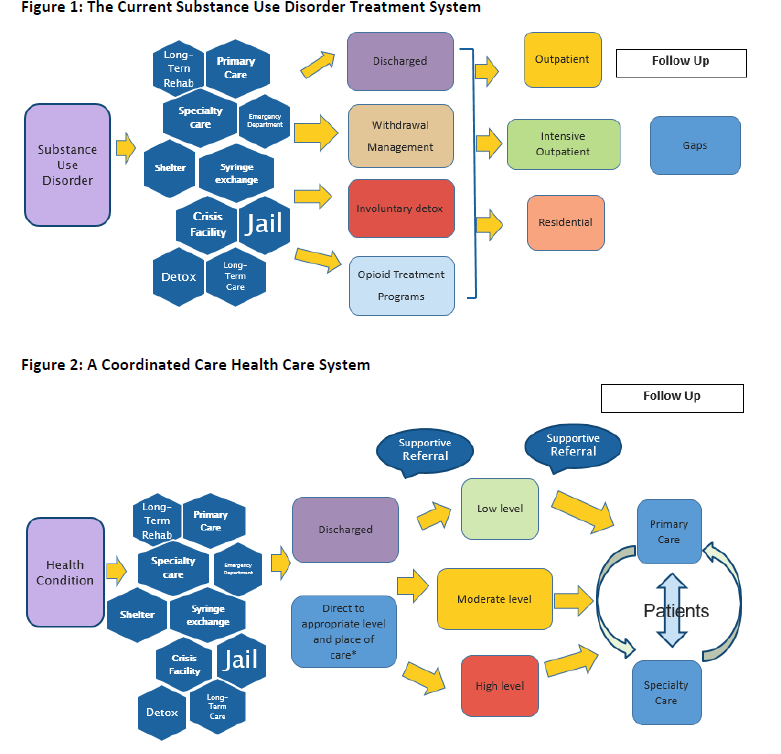 